Zielona SzkołaGóry Stołowe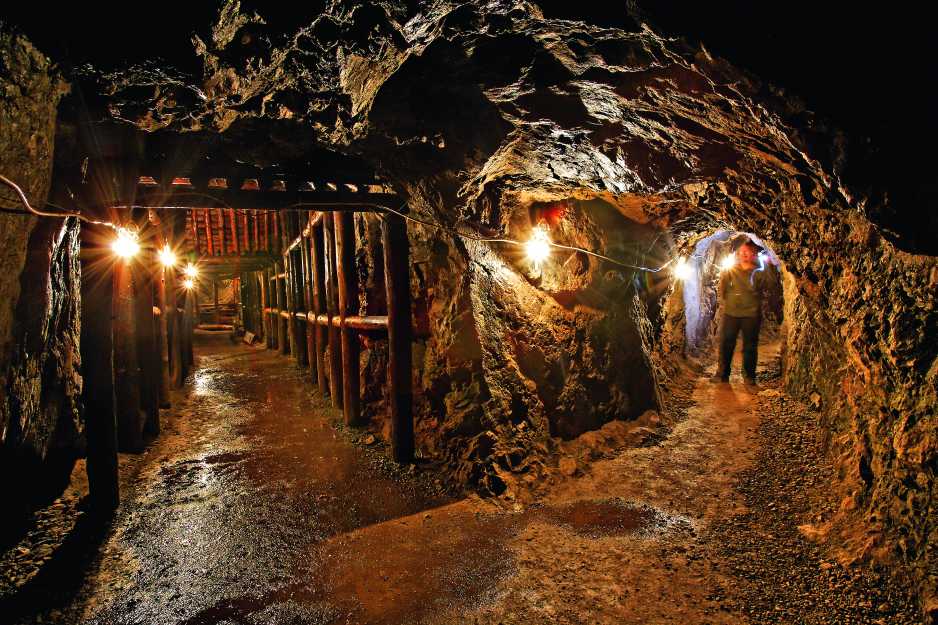 Dzień 1 :Wyjazd spod budynku szkołyPrzejazd do Złotego StokuKopalnia Złota w Złotym StokuPrzejazd do KłodzkaTwierdza Kłodzko w Kłodzku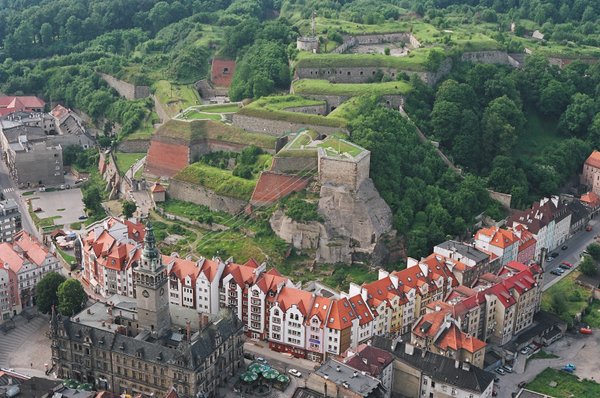 Przejazd do Kudowy-ZdrojuKaplica Czaszek w Kudowie-ZdrojuZakwaterowanieObiadokolacjaDzień 2 :ŚniadanieWyjazd z przewodnikiem na Szczeliniec Wielki (najwyższy szczyt w Górach Stołowych) i Błędne SkałyPowrót do miejsca zakwaterowania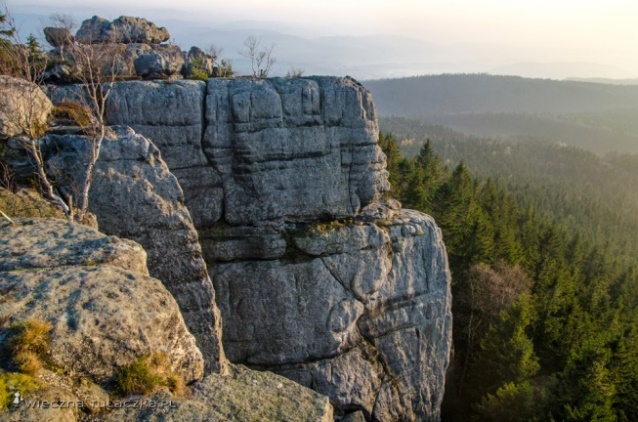 ObiadokolacjaDzień 3 :ŚniadanieWyjazd z przewodnikiem do Skalnego Miasta 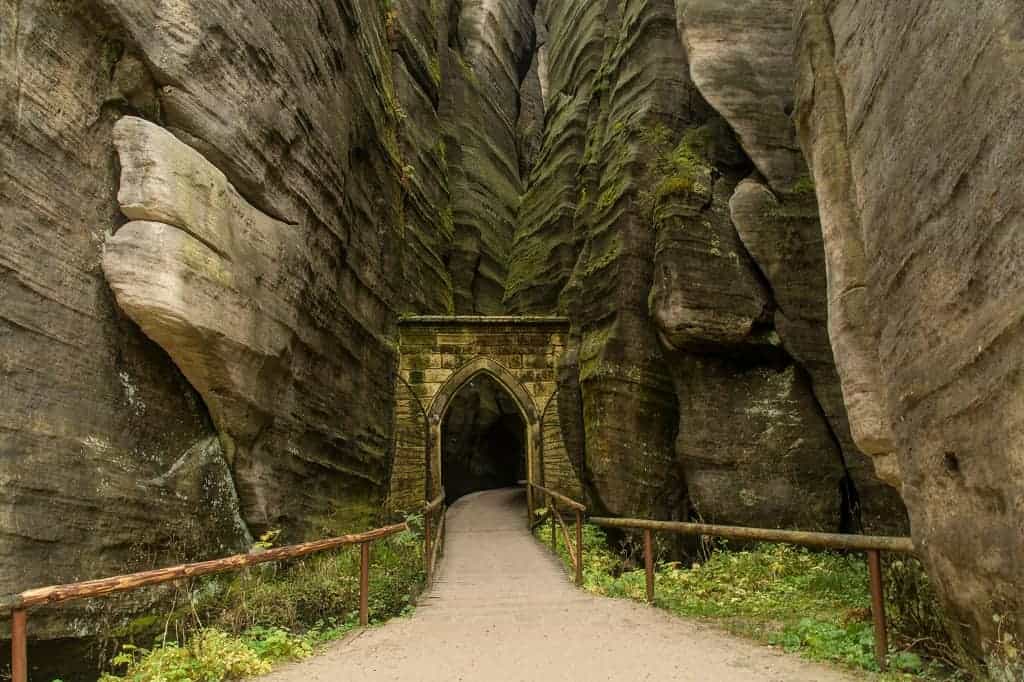 Adršpach w CzechachPowrót do miejsca zakwaterowaniaObiadCzas wolnyKolacjaDzień 4 :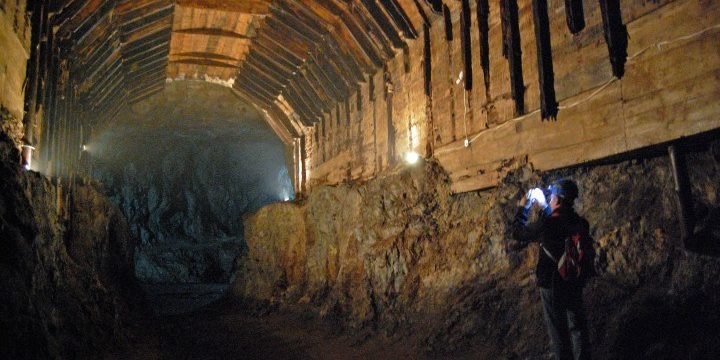 ŚniadanieWyjazd do WałbrzychaZamek KsiążPalmiarniaPrzejazd do OsówkiPodziemne Miasto Osówka - Kwatera Hitlera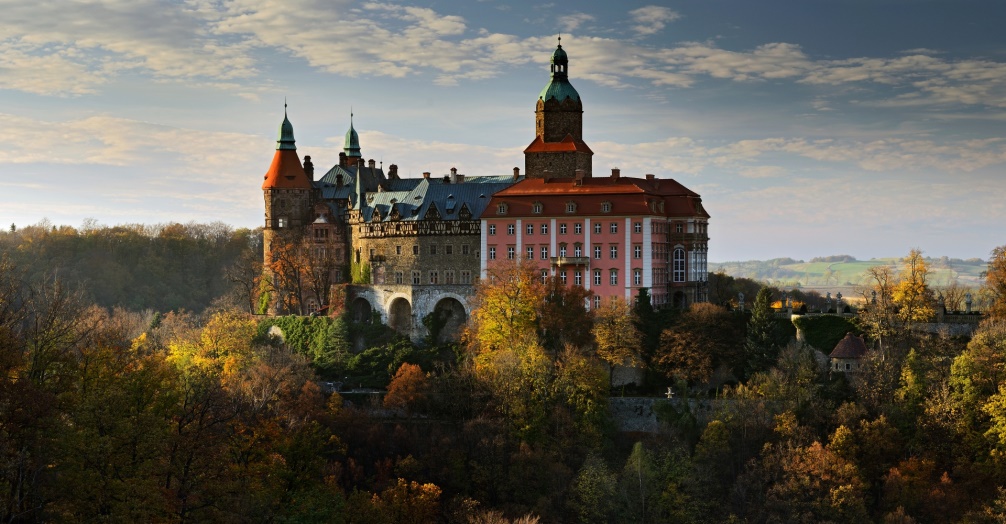 Dzień 5 :ŚniadanieWyjazd z Kudowy-Zdrój w drogę powrotnąZwiedzanie Sanktuarium Wambierzyckiej Królowej Rodzin w WambierzycachW czasie drogi powrotnej McDonald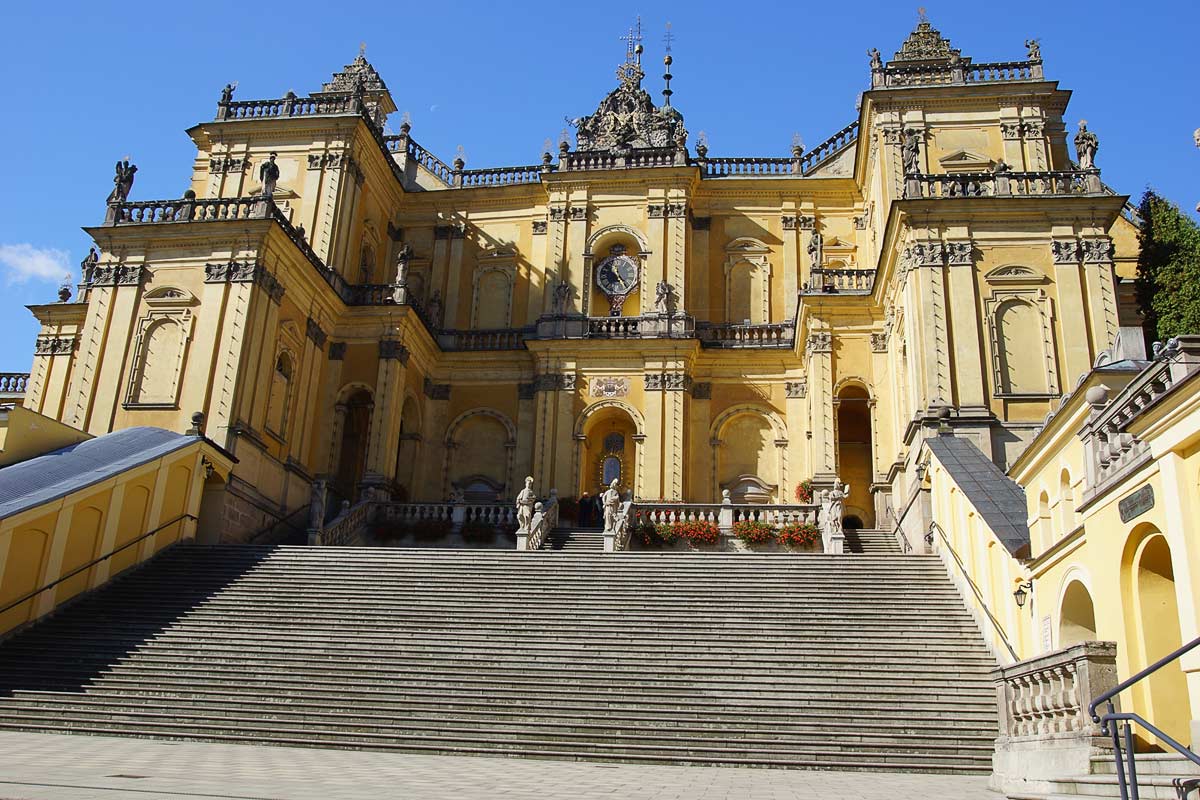 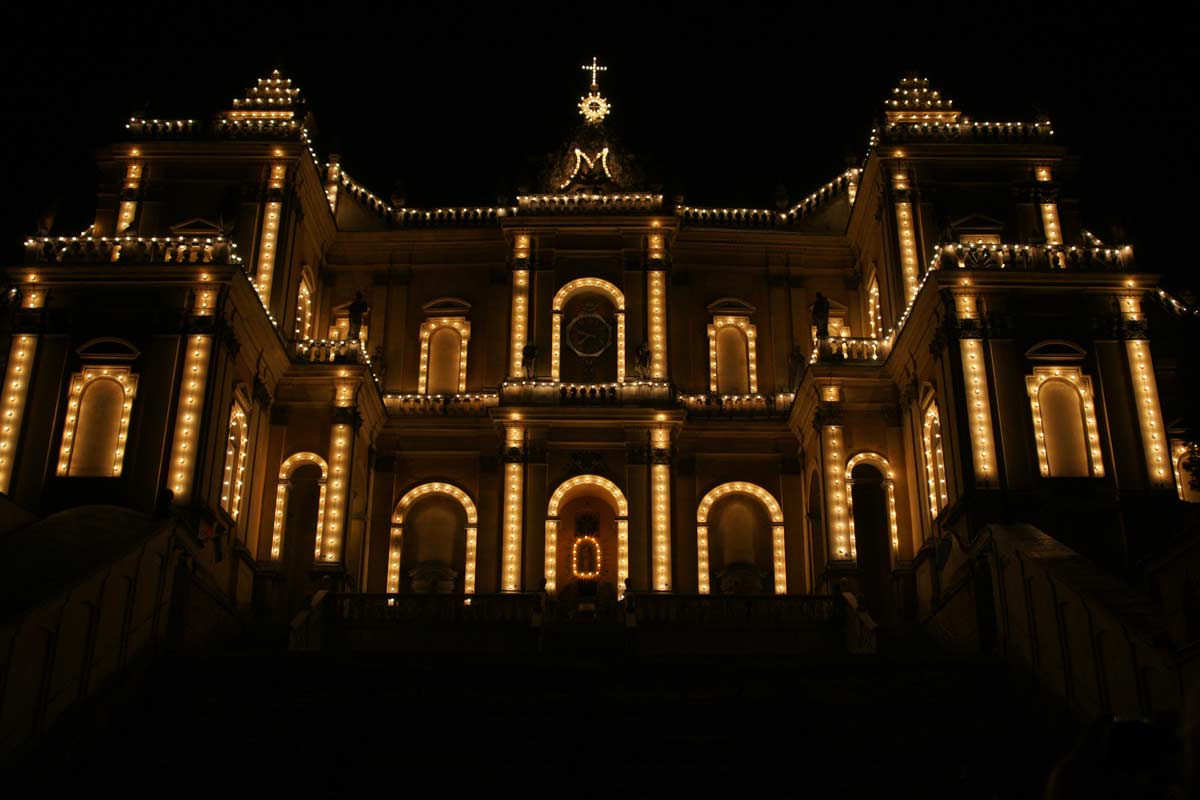 Cena pobytu na Zielonej Szkole przy ok. 35 os. płacących – 750złRezerwacje do końca listopada